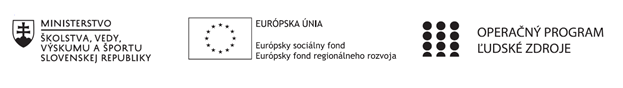 Správa o činnosti pedagogického klubu Príloha:Prezenčná listina zo stretnutia pedagogického klubu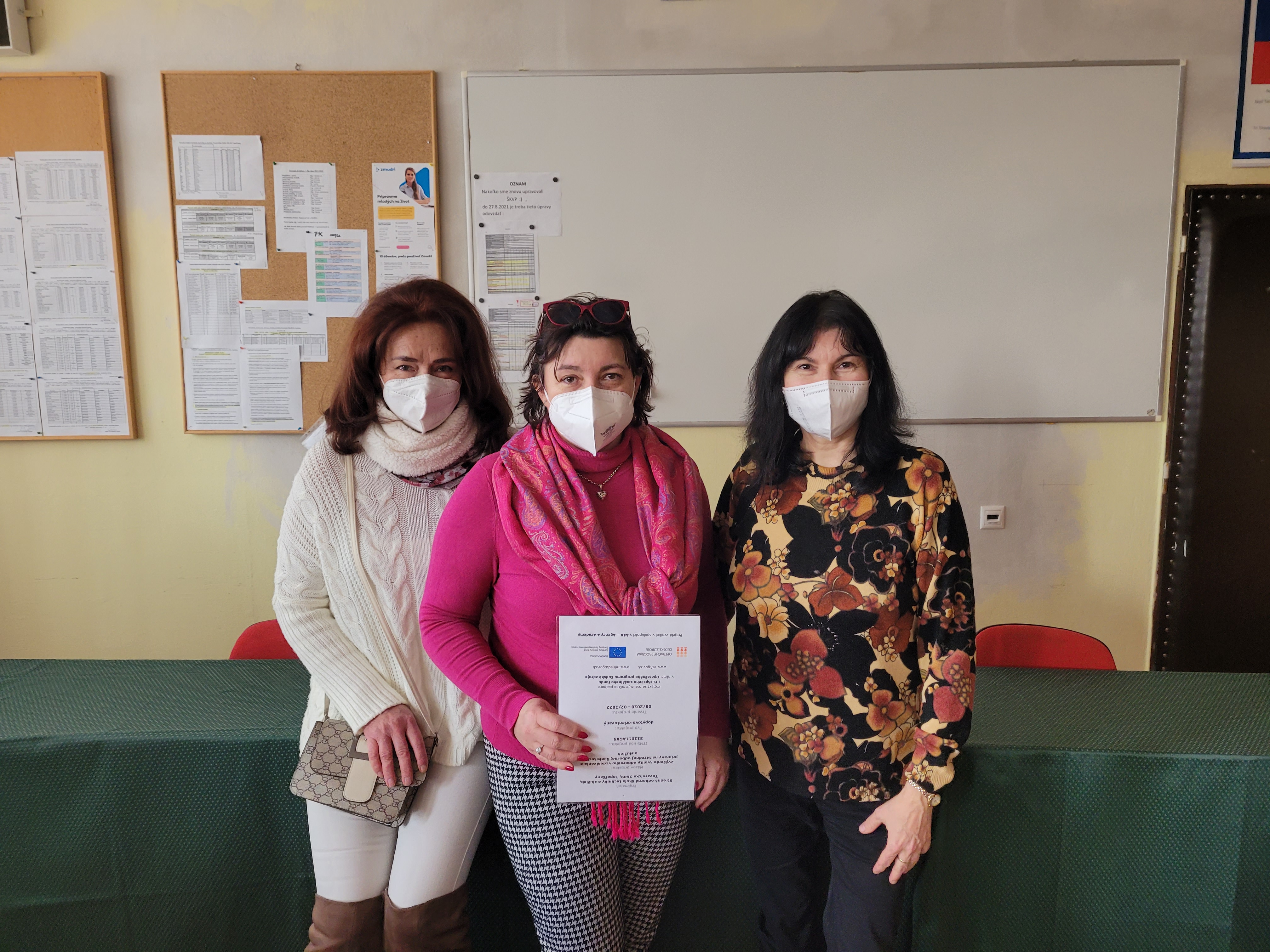 Príloha správy o činnosti pedagogického klubu                                                                                             PREZENČNÁ LISTINAMiesto konania stretnutia: SOŠ techniky a služieb, Tovarnícka 1609, TopoľčanyDátum konania stretnutia: 12.1.2022Trvanie stretnutia: od 14.00 hod do 16.00 hod	Zoznam účastníkov/členov pedagogického klubu:Prioritná osVzdelávanieŠpecifický cieľ1.1.1 Zvýšiť inkluzívnosť a rovnaký prístup ku kvalitnému vzdelávaniu a zlepšiť výsledky a kompetencie detí a žiakovPrijímateľStredná odborná škola techniky a služieb, Tovarnícka 1609, TopoľčanyNázov projektuZvýšenie kvality odborného vzdelávania a prípravy na Strednej odbornej škole techniky a služiebKód projektu  ITMS2014+312011AGX9Názov pedagogického klubu Matematické vedomosti a zručnostiDátum stretnutia  pedagogického klubu12.1.2022Miesto stretnutia  pedagogického klubuSOŠ techniky a služieb, Tovarnícka 1609, TopoľčanyMeno koordinátora pedagogického klubuMgr. Renata VrankováOdkaz na webové sídlo zverejnenej správyhttps://sostovar.edupage.org/text/?text=text/text35&subpage=1Manažérske zhrnutie:kľúčové slová: Didaktická analýza vyučovacej hodiny, výchovné a vzdelávacie situácie, identifikácia, elimináciaKrátka anotácia: Pedagogický klub Matematické vedomosti a zručnosti sa zaoberal spôsobmi analyzovania vyučovacej hodiny, využitím analýzy vyučovacej hodiny pri ďalšom vyučovaní a odstraňovaním chýb a nedostatkov vyučovacej hodiny.Hlavné body, témy stretnutia, zhrnutie priebehu stretnutia: Oboznámenie sa s témou klubu a programom stretnutiaSkúsenosti učiteľov s Didaktickou analýzou vyučovacej hodinyVyužitie analýzy vyučovacej hodiny pri ďalšom vyučovaní. Odstraňovanie chýb a nedostatkov vyučovacej hodiny.Uznesenie PKKoordinátor klubu oboznámil všetkých členov s témou klubu a programom stretnutia. Témou klubu bude Didaktická analýza vyučovacej hodinyČlenovia klubu konštatovali, že pri vyhodnocovaní vyučovacej hodiny je vhodné všímať si nasledujúce aspekty:plán hodiny - formulácia cieľov, výber a rozmanitosť činností, časový rozvrh hodiny a tempo práceprostredie – spôsob sedenia, teplota v miestnosti, vetranie, svetlo, bezpečnosť žiakovučebné pomôcky – ich výber a použitierealizácia plánu hodiny – vedenie triedy, úvod a záver hodiny, využite vyučovacích metódkomunikácia – jazyk, hlas, reč tela, využívanie odborných termínov, kladenie otázok, vysvetľovanie, spätná väzbavzťah učiteľa k žiakom – empatia, asertivita, humor, disciplína, reakcia na pocity žiakov, motiváciaboli ciele splnené? – domáca úloha, testyVyužitím analýzy vyučovacej hodiny pri ďalšom vyučovaní môže byť zmena vzťahu učiteľa a žiaka, ak učiteľ bude viac povzbudzovať žiakov, používať empatiu, pochvaly, ale aj náročnosť, vyjadrovať dôveru, ponechá žiakom viac samostatnosti na organizovanie ich práce, bude používať otázky, ktoré umožňujú deťom voľnosť, viac otázok na kritické myslenie, tvorivosť, prežívanie, pocity, viac sledovať city a prežívanie žiakov, ich pozornosť. Učiteľ má umožňovať, aby žiaci dávali otázky, dať čas na ich myslenie, skúmanie a hľadanie, učiť žiakov počúvať a viesť rozhovor, tvorivo riešiť problémy. Učiteľ má pôsobiť motivačne, citovo, rozvíjať kritické myslenie žiakov v oblasti racionálnych problémov.Na základe zistených skutočností sa členovia PK dohodli, že každý člen vytvorí zhodnotí efektívnosť vlastnej vyučovacej  hodiny - z hľadiska času, aktivity žiakov a úrovne osvojených vedomostí.Závery a odporúčania:Záver: Členovia nášho pedagogického klubu sme si vedomí toho, že dobrým učiteľom sa človek nerodí - dobrým učiteľom sa človek môže stať, ak sa vie učiť zo svojich chýb a úspechov.Odporúčania: nájsť najmenej dva úspechy hodiny, poznačiť si návrh na zlepšenie činnostiVypracoval (meno, priezvisko)Mgr. Renata VrankováDátum12.1.2022PodpisSchválil (meno, priezvisko)Mgr. Renata VrankováDátum12.1.2022PodpisPrioritná os:VzdelávanieŠpecifický cieľ:1.1.1 Zvýšiť inkluzívnosť a rovnaký prístup ku kvalitnému vzdelávaniu a zlepšiť výsledky a kompetencie detí a žiakovPrijímateľ:Stredná odborná škola techniky a služieb, Tovarnícka 1609, TopoľčanyNázov projektu:Zvýšenie kvality odborného vzdelávania a prípravy na Strednej odbornej škole techniky a služiebKód ITMS projektu:312011AGX9Názov pedagogického klubu:Matematické vedomosti a zručnostič.Meno a priezviskoPodpisInštitúcia1.Mgr. Renata VrankováSOŠ techniky a služieb, Tovarnícka 1609, Topoľčany2.Ing. Mária MarkováSOŠ techniky a služieb, Tovarnícka 1609, Topoľčany3Mgr. Eva MišovýchováSOŠ techniky a služieb, Tovarnícka 1609, Topoľčany4.Mgr. Marián DubnýSOŠ techniky a služieb, Tovarnícka 1609, Topoľčany5.Mgr. Renáta Kňaze JamrichováSOŠ techniky a služieb, Tovarnícka 1609, Topoľčany6.Mgr. Lucia LojkováSOŠ techniky a služieb, Tovarnícka 1609, Topoľčany